ПОЛОЖЕНИЕо городском форуме школьных команд«Я за УС»1. ОБЩИЕ ПОЛОЖЕНИЯ1.1. Настоящее положение определяет цели, задачи, порядок и сроки проведения городского форума школьных команд «Я за УС» (далее – «Форум») в 2023 году.1.2. Организаторами Форума является Ивановская городская ученическая Дума и Муниципальное бюджетное учреждение дополнительного образования Центр социальных компетенций «Притяжение» при поддержке Управления образования Администрации города Иванова.1.3. Цель Форума - развитие ученического самоуправления в школах города Иваново, формирование функциональной грамотности у участников школьных команд ученического самоуправления.1.4. Задачи:  Формирование социальной активности, личной ответственности за свой выбор, культуры общения и поведения в коллективе;  Мотивация активных обучающихся образовательных учреждений к участию в создании школьных мероприятий и проектов;Формирование навыков soft skills; Создание условий для формирования морально-психологических, деловых и организаторских качеств, социально-значимых компетенций, необходимых для развития ученического самоуправления в своей школе; Интеграция участников в профессиональное педагогическое сообщество.1.5. Руководство подготовкой и проведением форума осуществляет Оргкомитет.2. УЧАСТИНИКИ ФОРУМА2.1. Участниками Форума являются обучающиеся общеобразовательных учреждений города Иваново, от 13 до 17 лет. 2.2 Также участниками Форума могут стать советники директоров образовательных организаций по воспитанию («Навигаторы детства»).2.3 Делегация от образовательного учреждения формируется сопровождающим от 2 до 5 человек путем заполнения яндекс-формы (см. п. 4.1). Рекомендуется в качестве сопровождающего определить советника директора образовательных организаций по воспитанию.3. ПОРЯДОК УЧАСТИЯ В ФОРУМЕ3.1 Форум проводится в очном режиме.3.2 Сроки проведения: 28 ноября 2023 года, с 15:30 до 17:00.3.3 Место проведения: МБУ ДО ЦС «Притяжение» (г. Иваново, ул. 3-я Сосневская, 139). 3.4 Программа Форума – Приложение 1.4. ПОРЯДОК УЧАСТИЯ В ФОРУМЕ4.1 Заявки формируются на основе заполненной от образовательного учреждения Яндекс формы: https://forms.yandex.ru/cloud/655b3ea4c769f10b411c3a85/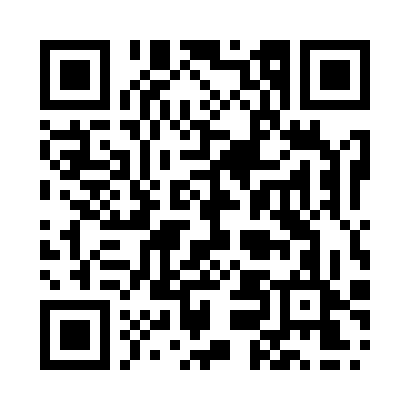 4.2 Заявки принимаются до 27.10.2023 12:00. 4.3 При подаче заявки необходимо выбрать площадку Форума для каждого участника делегации образовательного учреждения:Медиа (создание и развитие школьного телевидения);Организация мероприятий;Патриотика (создание инструментов развития патриотизма в школе);Формирование сообщества (работа с активом, поиском ребят в орган ученического самоуправления, мотивация).Навигаторы самоуправления (для советников по воспитанию).4.4 Организаторы вправе отказать в приеме заявки на участие в связи                    со следующими причинами:Не соответствие заявителя условиям участия в Форуме;Нарушение сроков подачи заявки.4.5 Все участники по итогам Форума получат именные электронные сертификаты.5. КОНТАКТНАЯ ИНФОРМАЦИЯ5.1. По вопросам участия в Форуме: Жидкова Влада Алексеевна, заместитель директора МБУ ДО ЦСК «Притяжение», куратор Ивановской городской ученической Думы IX созыва, тел. 35-02-18, email: duc1@ivedu.ru.Вьюшина Полина, куратор проекта «Я за УС», депутат Ивановской городской ученической Думы IX созывы, 8-962-167-75-72, email: igud37@mail.ru.Ивановская городская ученическая Дума  https://vk.com/igud37МБУ ДО ЦСК «Притяжение» - притяжение37.рфhttps://vk.com/centerprityagenieПриложение №1 ПРОГРАММАгородского форуме школьных команд«Я за УС»Утвержденоприказом управления образованияАдминистрации города Иванова От 21.11.2023     № 681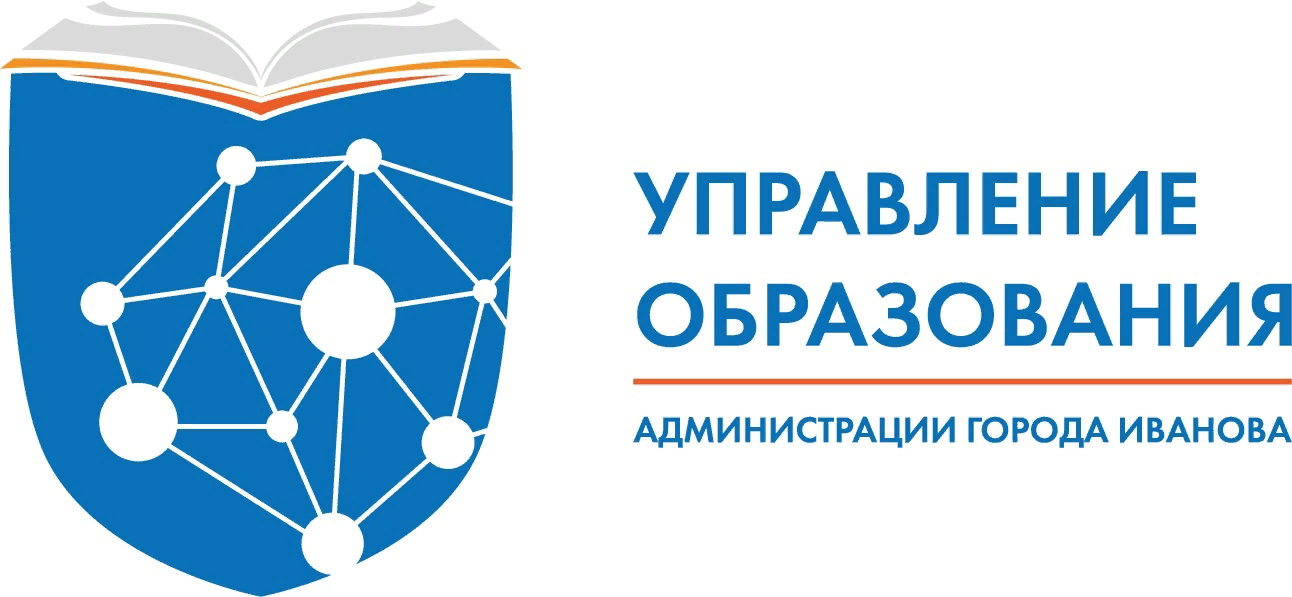 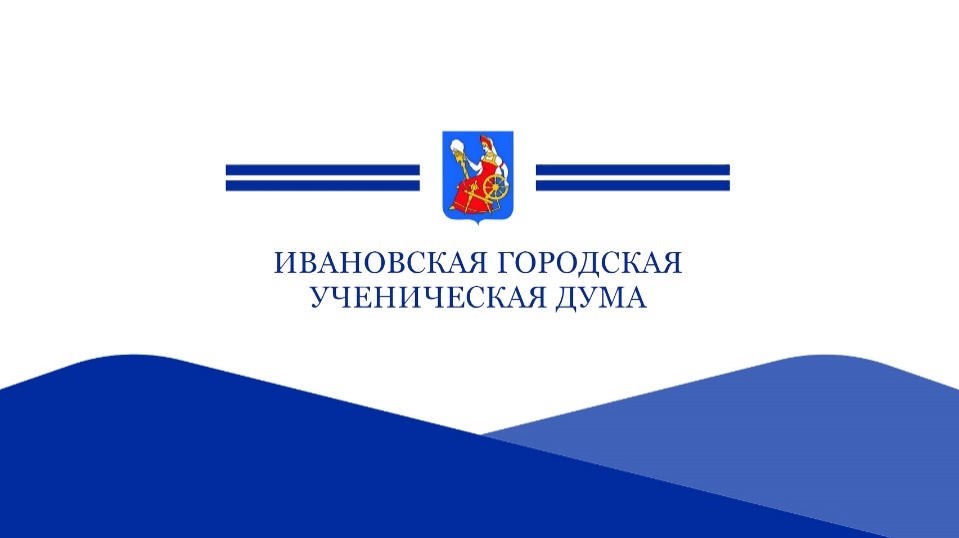 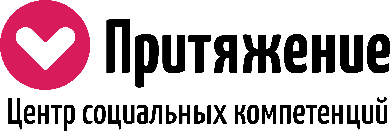 ВремяМероприятие15:00 - 15:30Регистрация участников15:30 - 16:00Открытие Форума16:00-17:00Работа площадки: Медиа (создание и развитие школьного телевидения);16:00-17:00Работа площадки: Организация мероприятий;16:00-17:00Работа площадки: Патриотика (создание инструментов развития патриотизма в школе);16:00-17:00Работа площадки: Формирование сообщества (работа с активом, поиском ребят в орган ученического самоуправления, мотивация).16:00-17:00Работа площадки: Навигаторы самоуправления (для советников по воспитанию).16:00-17:00Работа площадки: Медиа (создание и развитие школьного телевидения);